La Conférence européenne des administrations des postes et télécommunications (CEPT) félicite l'Union internationale des télécommunications (UIT) et les autorités de la République de Corée d'accueillir la Conférence de plénipotentiaires de 2014 de l'Union internationale des télécommunications (PP-14).La présente contribution contient les propositions européennes communes pour la PP-14, qui ont été élaborées par le Comité pour les politiques de l'UIT de la CEPT (Com-ITU).Les propositions européennes communes à la PP-14 reproduites ci-après indiquent les priorités qui, de l'avis de l'Europe, devraient être celles de l'UIT au cours de la prochaine période de quatre ans. La CEPT est convaincue que la PP-14 sera couronnée de succès et apportera une contribution positive au développement des télécommunications dans le monde entier.Les administrations des pays européens se réjouissent de la possibilité qu'offre la PP-14 de débattre de manière approfondie, avec les autres membres de l'UIT, des questions devant être examinées durant la Conférence. A cette fin, des coordonnateurs ont été désignés pour chaque point de l'ordre du jour et serviront de points de contact avec les autres participants, en vue de contribuer aux activités de la Conférence pour parvenir à des décisions susceptibles d'être appuyées par tous les Membres de l'UIT.La structure des propositions européennes communes à la PP-14 et la liste des coordonnateurs européens pour chacune des propositions figurent dans l'Annexe 1.Le tableau indiquant les administrations des pays européens cosignataires des propositions est reproduit dans l'Annexe 2.AnnexE 1Coordination de la CEPT pour la PP-14Coordonnateurs de la CEPT pour les questions relatives
aux propositions européennes communesAnnexe 2Liste des cosignataires des propositions européennes communes ______________Conférence de plénipotentiaires (PP-14)
Busan, 20 octobre - 7 novembre 2014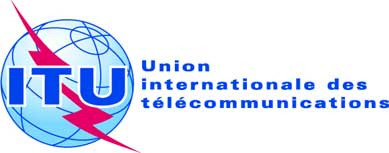 SÉANCE PLÉNIÈREDocument 80-F6 octobre 2014Original: anglaisEtats Membres de la Conférence européenne des administrations 
des postes et télécommunications (CEPT)Etats Membres de la Conférence européenne des administrations 
des postes et télécommunications (CEPT)Propositions européennes communes pour les travaux de la ConférencePropositions européennes communes pour les travaux de la ConférenceProposition N°QuestionCoordonnateur CEPTAdresse électronique–Coordination généraleMarcin Krasuski (Président du Com-UIT)Wojciech Berezowski (POL, appui en qualité de coordonnateur CEPT pour la PP-14)marcin.krasuski@mac.gov.plw.berezowski@uke.gov.plECP 1Révision de la Résolution 101: Réseaux fondés sur le Protocole InternetPaul Redwin (G)Paul.Redwin@Culture.gsi.gov.ukECP 2Révision de la Résolution 102: Rôle de l'UIT concernant les questions de politiques publiques internationales ayant trait à l'Internet et à la gestion des ressources de l'Internet, y compris les noms de domaine et les adressesPaul Redwin (G)Paul.Redwin@Culture.gsi.gov.ukECP 3Révision de la Résolution 133: Rôle des Administrations des Etats Membres dans la gestion de noms de domaine (multilingues) internationalisésPaul Redwin (G)Paul.Redwin@Culture.gsi.gov.ukECP 4Révision de la Décision 11: Création et gestion des groupes de travail du ConseilAnders Jonsson (S)Anders.Jonsson@pts.seECP 5Nouvelle Décision relative à l'accès aux documents de l'UITAnders Jonsson (S)Anders.Jonsson@pts.seECP 6Nouvelle Résolution intitulée "Normes internationales relatives au suivi en temps réel des vols à l'échelle mondiale pour les applications aéronautiques liées à la sécurité de la vie humaine"Rainer Wegner (D)rainer.wegner@bmwi.bund.deECP 7Révision de la Résolution 119: Méthodes visant à accroître l'efficacité et l'efficience du Comité du Règlement des radiocommunicationsAlexandre Vallet (F)alexandre.vallet@anfr.frECP 8Nouvelle Résolution sur le renforcement du rôle de l'UIT en ce qui concerne les mesures de transparence et de confiance dans l'espace extra-atmosphériqueAlexandre Vallet (F)alexandre.vallet@anfr.frECP 9Révision de la Résolution 169: Admission d'établissements universitaires, d'universités et d'instituts de recherche associés à participer aux travaux des trois Secteurs de l'UnionAnnelies Vrbova (CZE)vrbovaa@mpo.czECP 10Révision de la Résolution 140: Rôle de l'UIT dans la mise en œuvre des résultats du Sommet mondial sur la société de l'informationPaul Redwin (G)Paul.Redwin@Culture.gsi.gov.ukECP 11Révision de la Résolution 179: Rôle de l'UIT dans la protection en ligne des enfantsPhil Rushton (G)philip.m.rushton@bt.comECP 12Révision de la Résolution 182 relative aux changements climatiques et suppression de la Résolution 35Phil Rushton (G)philip.m.rushton@bt.comECP 13Révision de la Résolution 130: Renforcement du rôle de l'UIT dans l'instauration de la confiance et de la sécurité dans l'utilisation des technologies de l'information et de la communicationGavin Willis (G)ECP 14Révision de la Résolution 162: Comité consultatif indépendant pour les questions de gestionAnders Jonsson (S)Anders.Jonsson@pts.seECP 15Position de la CEPT sur la Constitution stable de l'UIT et suppression de la Résolution 163Dirk-Olivier von der Emden (SUI)Dirk-Olivier.VonderEmden
@bakom.admin.chECP 16Révision de la Résolution 72: Coordination des planifications stratégique, financière et opérationnelle à l'UITDirk-Olivier von der Emden (SUI)Dirk-Olivier.VonderEmden
@bakom.admin.chECP 17Révision de la Résolution 70: Intégration du principe de l'égalité hommes/femmes à l'UIT, promotion de l'égalité hommes/femmes et autonomisation des femmes grâce aux technologies de l'information et de la communicationPhilippe Horisberger (SUI)Philippe.horisberger
@bakom.admin.chECP 18Nouvelle Résolution relative à l'autonomisation des jeunes au moyen des technologies de l'information et de la communicationMarcin Krasuski (POL)marcin.krasuski@mac.gov.plProposition N°123456789101112131415161718ALBANDAUTOuiOuiOuiOuiOuiOuiOuiOuiOuiOuiOuiOuiOuiOuiOuiOuiOuiOuiAZEBELOuiOuiOuiOuiOuiOuiOuiOuiOuiOuiOuiOuiOuiOuiOuiOuiOuiOuiBIHBLRBULOuiOuiOuiOuiOuiOuiOuiOuiOuiOuiOuiOuiOuiOuiOuiOuiOuiOuiCVACYPOuiOuiOuiOuiOuiOuiOuiOuiOuiOuiOuiOuiOuiOuiOuiOuiOuiOuiCZEOuiOuiOuiOuiOuiOuiOuiOuiOuiOuiOuiOuiOuiOuiOuiOuiOuiOuiDOuiOuiOuiOuiOuiOuiOuiOuiOuiOuiOuiOuiOuiOuiOuiOuiOuiOuiDNKOuiOuiOuiOuiOuiOuiOuiOuiOuiOuiOuiOuiOuiOuiOuiOuiOuiOuiE OuiOuiOuiOuiOuiOuiOuiOuiOuiOuiOuiOuiOuiOuiOuiOuiOuiOuiESTOuiOuiOuiOuiOuiOuiOuiOuiOuiOuiOuiOuiOuiOuiOuiOuiOuiOuiF FINOuiOuiOuiOuiOuiOuiOuiOuiOuiOuiOuiOuiOuiOuiOuiOuiOuiOuiGOuiOuiOuiOuiOuiOuiOuiOuiOuiOuiOuiOuiOuiOuiOuiOuiOuiOuiGEOGRCOuiOuiOuiOuiOuiOuiOuiOuiOuiOuiOuiOuiOuiOuiOuiOuiOuiHNGOuiOuiOuiOuiOuiOuiOuiOuiOuiOuiOuiOuiOuiOuiOuiOuiOuiOuiHOLOuiOuiOuiOuiOuiOuiOuiOuiOuiOuiOuiOuiOuiOuiOuiOuiOuiOuiHRVOuiOuiOuiOuiOuiOuiOuiOuiOuiOuiOuiOuiOuiOuiOuiOuiOuiOuiIOuiOuiOuiOuiOuiOuiOuiOuiOuiOuiOuiOuiOuiOuiOuiIRLOuiOuiOuiOuiOuiOuiOuiOuiOuiOuiOuiOuiOuiOuiISLLIEOuiOuiOuiOuiOuiOuiOuiOuiOuiOuiOuiOuiOuiOuiOuiOuiOuiOuiLTUOuiOuiOuiOuiOuiOuiOuiOuiOuiOuiOuiOuiOuiOuiOuiOuiOuiOuiLUXOuiOuiOuiOuiOuiOuiOuiOuiOuiOuiOuiOuiOuiOuiOuiOuiOuiOuiLVAOuiOuiOuiOuiOuiOuiOuiOuiOuiOuiOuiOuiOuiOuiOuiOuiOuiOuiMCOMDAOuiOuiOuiOuiOuiOuiOuiOuiOuiOuiOuiOuiOuiOuiOuiOuiOuiOuiMKDMLTMNENOROuiOuiOuiOuiOuiOuiOuiOuiOuiOuiOuiOuiOuiOuiOuiOuiOuiOuiPOLOuiOuiOuiOuiOuiOuiOuiOuiOuiOuiOuiOuiOuiOuiOuiOuiOuiOuiPOROuiOuiOuiOuiOuiOuiOuiOuiOuiOuiOuiOuiOuiOuiOuiOuiOuiOuiROUOuiOuiOuiOuiOuiOuiOuiOuiOuiOuiOuiOuiOuiOuiOuiOuiOuiOui RUSSSMRSRBSUIOuiOuiOuiOuiOuiOuiOuiOuiSVKOuiOuiOuiOuiOuiOuiOuiOuiOuiOuiOuiOuiOuiOuiOuiOuiOuiOuiSVNTURUKROuiOuiOuiOuiOuiOuiOuiOuiOuiOuiOuiOuiOuiOuiOuiOuiOuiOuiTotal272627282828282829292928292628292928